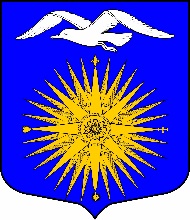 СОВЕТ ДЕПУТАТОВМУНИЦИПАЛЬНОГО ОБРАЗОВАНИЯ БОЛЬШЕИЖОРСКОЕ ГОРОДСКОЕ ПОСЕЛЕНИЕ МУНИЦИПАЛЬНОГО ОБРАЗОВАНИЯ ЛОМОНОСОВСКИЙ МУНИЦИПАЛЬНЫЙ РАЙОН ЛЕНИНГРАДСКОЙ ОБЛАСТИПЯТОГО СОЗЫВА                                                                   РЕШЕНИЕот «20» декабря 2023 года                                                                                                   № 43О назначении и проведении публичных слушаний по проекту планировки территории и проекту межевания территории, включающей земельный участок с кадастровым номером 47:14:1502011:49, расположенный в пос.Большая Ижора Большеижорского городского поселения Ломоносовского муниципального района Ленинградской области                В соответствии с Градостроительным Кодексом Российской Федерации, Федеральным законом от 06.10.2003 года № 131-ФЗ «Об общих принципах организации местного самоуправления в Российской Федерации», Уставом Большеижорского городского поселения Ломоносовского муниципального района Ленинградской области, утвержденным решением совета депутатов муниципального образования Большеижорское городское поселение муниципального образования Большеижорское городское поселение от 16.08.2023 года № 22, рассмотрев обращение администрации муниципального образования Большеижорское городское поселение, совет депутатов муниципального образования Большеижорское городское поселение                      РЕШИЛ:1. Рекомендовать главе муниципального образования Большеижорское городское поселение:     1.1. Назначить проведение публичных слушаний по проекту планировки территории и проекту межевания территории, включающей земельный участок с кадастровым номером 47:14:1502011:49, расположенный в пос.Большая Ижора Большеижорского городского поселения Ломоносовского муниципального района Ленинградской области.     1.2. Назначить организатором публичных слушаний администрацию муниципального образования Большеижорское городское поселение муниципального образования Ломоносовский муниципальный район Ленинградской области.2. Настоящее решение обнародовать в соответствии с Уставом Большеижорского городского поселения Ломоносовского муниципального района Ленинградской области.3.. Контроль за исполнением настоящего постановления возложить на главу муниципального образования Большеижорское городское поселение муниципального образования Ломоносовский муниципальный район Ленинградской области Сухову Е.В.Глава муниципального образованияБольшеижорское городское поселение                                            Е.В.Сухова    